ΕΛΛΗΝΙΚΗ ΔΗΜΟΚΡΑΤΙΑ                                                                          Καλλιθέα  18/4/2018ΝΟΜΟΣ ΑΤΤΙΚΗΣΔΗΜΟΣ ΚΑΛΛΙΘΕΑΣ                    				         Αριθ. Πρωτ : 22871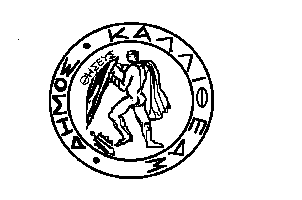 ΔΙΕΥΘΥΝΣΗ     :ΠΟΛΙΤΙΣΜΟΥ, ΠΑΙΔΕΙΑΣ 		& ΝΕΑΣ ΓΕΝΙΑΣ             ΤΜΗΜΑ             : ΩΔΕΙΟΥ                               			                           ΤΑΧ. Δ/ΝΣΗ	:ΣΟΦΟΚΛΕΟΥΣ 100                                                                  Π Ρ Ο Σ                                                        ΑΡΜΟΔΙΟΣ       :Δ. Πολύζος     					           ΤΗΛΕΦΩΝΟ     : 210 9524868               	                        Τον  Πρόεδρο του Δημοτικού ΣυμβουλίουΕMAIL                : odeio@kallithea.grΘέμα   : «Mίσθωση ηχητικών & φωτιστικών συστημάτων για την πραγματοποίηση μουσικής εκδήλωσης (Όπερας) στο Δημοτικό Θέατρο τις ημερομηνίες 6, 13 & 20/5/2018».Έχοντας υπόψη:1. Τις διατάξεις:α. Του άρθρου 158 του Ν.3463/2006 (Φ.Ε.Κ. 114 Α΄) «Κύρωση του Κώδικα Δήμων και Κοινοτήτων».β. Του N. 3852/2010 (Φ.Ε.Κ. 87 Α΄) «Νέα Αρχιτεκτονική της Αυτοδιοίκησης και της Αποκεντρωμένης Διοίκησης  - Πρόγραμμα Καλλικράτης».γ. Τις διατάξεις των άρθρων 66 & 68 του Ν. 4270/2014 «Αρχές Δημοσιονομικής Διαχείρισης και εποπτείας (Ενσωμάτωση της Οδηγίας 2011/85/ΕΕ) – δημόσιο λογιστικό και άλλες διατάξεις (Φ.Ε.Κ. 143 Α΄).δ. Του Ν. 4412/2016 (Φ.Ε.Κ. 147 Α΄).ε Του Π.Δ. 80/2016 (Φ.Ε.Κ. 145 Α΄) «Ανάληψη υποχρέωσης από τους διατάκτες».στ. Το με αριθ. πρωτ. 40031/15-12-2016, έγγραφο του ΥΠ.ΕΣ. σχετικά με την εφαρμογή των διατάξεων του Π.Δ. 80/2016 «Ανάληψη υποχρεώσεων από τους διατάκτες » στους Δήμους και στα Δημοτικά Ν.Π.Δ.Δ.ζ. Την υπ’ αριθ. πρωτ. 2/100018/0026/30-12-2016 εγκύκλιο του Υπουργείου Οικονομικών (Γ.Λ.Κ), σχετικά με την εφαρμογή των διατάξεων του Π.Δ. 80/2016 «Ανάληψη υποχρεώσεων από τους διατάκτες » στους Δήμους και στα Δημοτικά Ν.Π.Δ.Δ.2. Την υπ’ αριθ. 548/20-11-2017 (Α.Δ.Α: 6ΟΤΝΩΕΚ-ΖΡΚ) απόφαση Δημοτικού Συμβουλίου περί έγκρισης προϋπολογισμού Δήμου Καλλιθέας οικονομικού έτους 2018.3. Την υπ’ αριθ. 110956/39133/22-12-2017 απόφαση της Αποκεντρωμένης Διοίκησης Αττικής περί έγκρισης προϋπολογισμού Δήμου Καλλιθέας έτους 2018.4. Η αρμοδιότητα ανάληψης υποχρέωσης, διάθεσης των πιστώσεων και έγκρισης των δαπανών ανήκει κατά κανόνα στην Οικονομική Επιτροπή (άρθρο 72 παρ. 1 περίπτ. δ' Ν. 3852/2010) και κατ' εξαίρεση στο Δημοτικό Συμβούλιο και στο Δήμαρχο (άρθρο 158 παρ. 3 και 4 Ν.3463/2006).Επίσης σύμφωνα με το άρθρο 2  του Π.Δ. 80/2016 για την ανάληψη οποιασδήποτε υποχρέωσης εκδίδεται από  εξουσιοδοτημένο όργανο σχετικά απόφαση ανάληψης υποχρέωσης με την οποία δεσμεύεται η αναγκαία πίστωση . Κατόπιν των παραπάνω παρακαλούμε πολύ όπως προβείτε στη σύνταξη τεκμηριωμένου αιτήματος  για την έγκριση των δαπανών, την ανάληψη των υποχρεώσεων και τη διάθεση των πιστώσεων σε βάρος των αντίστοιχων Κωδικών Εξόδων του προϋπολογισμού για: Μίσθωση ηχητικών και φωτιστικών συστημάτων για την πραγματοποίηση της μουσικής εκδήλωσης (Οπερας) στο Δημοτικό Θέατρο με την ονομασία «Το τετράγωνο ενός κύκλου» υπό την καλλιτεχνική διεύθυνση του Καλλιτεχνικού Διευθυντή του Ωδείου μας κ. Ορέστη Μπαζού και την συμμετοχή μουσικών συνόλων, όπως επίσης και των δύο χορωδιών του Ωδείου, τις ημερομηνίες 6, 13 & 20 Μαϊου 2018.  Οι ανωτέρω δαπάνες δεν θα υπερβούν το ποσό των (4.960,00 €) συμπεριλαμβανομένου του νομίμου Φ.Π.Α.Εσωτερική Διανομή                                                                                        Ο ΑΝΤΙΔΗΜΑΡΧΟΣ                                        -   Γρ. Δημάρχου                                                                                                       -   Γρ. Αντιδημάρχου (κ. Ε. Κωστάκη)           -   Γρ. Γεν. Γραμματέα                                                                                            -   Τμ. Προϋπολογισμού & Εκκαθάρισης                                                           ΕΜΜΑΝΟΥΗΛ   ΚΩΣΤΑΚΗΣ               Δαπανών                                                                                                                       - Τμ.Προμηθειών & Αποθηκών